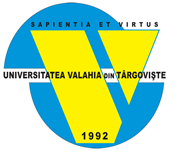  Diagrama - Avizarea de legalitate a documentelor ............................................................................     10 Diagrama - Activitatea desfășurată în vederea reprezentării UVT,                    în fața instanțelor de judecată...........................................................................................     11SCOPPrezenta procedură stabilește condițiile generale și modul de desfășurare a activității de avizare pentru legalitate a documentelor, în cadrul Universității „Valahia” din Târgoviște precum și activitatea desfășurată în vederea reprezentării instituției în fața instanțelor de judecată.Procedura asigură respectarea și aplicarea unitară a prevederilor actelor normative generale și specifice în Universitatea „Valahia” din Târgoviște.2. DOMENIU DE APLICAREProcedura se aplică în cadrul Universității „Valahia” din Târgoviște pentru avizarea de legalitate a documentelor, cu privire la legalitatea aspectelor supuse pentru avizare, precum și în raport cu activitatea desfășurată în vederea reprezentării instituției în fața instanțelor de judecată.3. DOCUMENTE DE REFERINŢĂ3.1. Legislație primarăLegea nr. 514/28.11.2003 privind organizarea și exercitarea profesiei de consilier juridic;STATUTUL profesiei de consilier juridic, publicat în Monitorul Oficial al României Partea I, nr. 684/29.07.2004 cu modificările și completările ulterioare;Codul Deontologic al consilierului juridic.3.2.  Legislație secundarăLegea învățământului superior nr.199/2023 cu modificările și completările ulterioare;Legea nr. 53/2003 - Codul muncii;Ordinul nr. 600/2018 privind aprobarea Codului controlului intern managerial al entităților publice. 3.3. Alte documente, inclusiv reglementări interne ale entității publiceRegulamentul de organizare și funcționare a Oficiului juridicRegulamentul de organizare și funcționare a Universității Valahia din TârgovișteCarta Universității Valahia din TârgovișteLegea nr. 287/2009 privind Codul civil, cu modificările și completările ulterioareLegea nr. 134/2010 privind Codul de procedură civilă  cu modificările și completările ulterioareLegea nr. 286/2009 privind Codul penalMC 01- Manualul calitățiiDEFINIŢII ŞI ABREVIERI4.1 DEFINIŢII Procedura operațională – procedură care descrie un proces sau o activitate care se desfășoară la nivelul unuia sau mai multor compartimente dintr-o entitate, fără aplicabilitate la nivelul întregii entități publice.Document - act prin care se adeverește, se constată sau se preconizează un fapt, se conferă un drept, se recunoaște o obligație, respectiv text scris sau tipărit, inscripție sau altă mărturie, servind la cunoașterea unui fapt real actual sau din trecut.Documentație - totalitatea mijloacelor de informare privind o problemă sau un anumit domeniu de activitate.Act juridic - manifestare de voinţă a uneia sau mai multor persoane fizice sau juridice, săvârşită în scopul de a crea, modifica sau stinge raporturi juridice civile..Oficiul juridic – structură a cărei activitate este să asigure apărarea drepturilor și intereselor legitime ale Universității Valahia din Târgoviște, în conformitate cu Constituția și legile țării, regulamentele și actele administrative proprii ale Universității, în raporturile cu autoritățile publice, instituțiile de orice natură, precum și cu orice persoană juridică sau fizică, română sau străină.Avizare pentru legalitate – opinie profesională emisă de consilierul juridic cu privire la legalitatea aspectelor supuse acesteia pentru avizareRaport de neavizare- opinie profesionala emisă de consilierul juridic cu privire la neconcordanța actului supus avizării cu prevederile legaleActivitate procedurală - proces major sau activitate semnificativă pentru care se pot stabili reguli și modalități de lucru, general valabile, în vederea îndeplinirii, în condiții de regularitate, eficacitate, economicitate și eficiență a obiectivelor compartimentului și/sau entității publice.Compartiment inițiator- compartiment de specialitate din cadrul instituției care elaborează acte supuse avizării legale.Situație litigioasă – orice neînțelegere sau conflict ivit între subiectele raporturilor juridice cu privire la modul cum acestea își exercită drepturile și își îndeplinesc obligațiile.4.2 ABREVIERI PO - Procedura operaționalăUVT-	Universitatea „Valahia” din Târgoviște5. DESCRIEREA PROCEDURIIPrezenta procedură are rolul de a stabili modalitatea și structurile implicate pentru desfășurarea activității de avizare pentru legalitate pe care o furnizează consilierul juridic din cadrul Oficiului juridic al Universității, cu privire la documentele emise de conducerea și compartimentele acesteia, precum și modalitatea de lucru în cazul apărării drepturilor și intereselor instituției, în fața instanțelor de judecată și a altor organisme cu activitate jurisdicțională, inclusiv în procedura de executare silită.Oficiul Juridic, prin consilierul juridic angajat, asigură desfășurarea activităților entității publice, în conformitate cu obligațiile impuse de legislația în vigoare și de regulamentele interne, astfel:Primește deciziile sau actele interne în vederea avizării pentru legalitate;Analizează deciziile sau actele interne în vederea avizării pentru legalitate;Avizează pentru legalitate și conformitate, deciziile sau actele interne emise de instituție sau primite de instituție și le restituie compartimentului  inițiator;În condițiile în care actul juridic supus avizării pentru legalitate nu este conform legii, consilierul juridic va formula observații împreună cu propuneri de modificare și restituie compartimentului  inițiator în vederea modificării;Analizează deciziile sau actele interne conform modificărilor propuse și dă aviz de legalitate;În condițiile în care actul juridic modificat, supus avizării pentru legalitate nu este conform legii, consilierul juridic va formula un raport de neavizare, în care va indica neconcordanța acestuia cu normele legale, în vederea refacerii actului; Deciziile interne emanate de la conducerea instituției vor fi avizate/neavizate de consilierul juridic, urmând ca exemplarul original să fie arhivat de către compartimentul implicat în luarea deciziei.În cazul în care Oficiul juridic este sesizat prin Registratura instituției cu o situație litigioasă, consilierul juridic va întocmi dosarul de instanță:Dosarele vor fi înregistrate și evidențiate de consilierul juridic, în Registrul pentru evidența dosarelor aflate pe rolul instanțelor de judecată;Solicită toate documentele necesare pentru formularea apărărilor, în copie de la compartimentele implicate;Analizează documentele primite de la compartimentele implicate, prin Registratura instituției și întocmește actele ce se impun (notificări, cereri, angajamente de plată);Solicită puncte de vedere compartimentelor implicate în cauza ce face obiectul dosarului;Documentare, întocmire, parcurgerea tuturor actelor procedurale ce se impun (cereri, întâmpinări, căi de atac - apel, recurs, - concluzii scrise);Comunică expertizele (atunci când este cazul) compartimentelor implicate în cauza ce face obiectul dosarului, în vederea formulării obiecțiunilor și transmiterea acestora la instanță, de către consilierul juridic;Primește documentele emise de către instanțele judecătorești și le transmite conducerii instituției spre știință și pentru a se lua măsurile dispuse de instanțele judecătorești;În cazurile în care se impune executarea silită, Oficiul Juridic prin consilierul juridic parcurge formalitățile necesare (adrese debitori, cereri adresate instanțelor pentru legalizare sentințe, întocmește referate pentru taxe și onorarii);Formulează cereri de executare silită și întocmește dosarele de executare silită care vor fi  înaintate executorului judecătoresc; Solicită compartimentului economic stadiul încasării debitelor (acolo unde este cazul), în vederea închiderii dosarelor de executare silită;Arhivare dosare în cadrul Oficiului Juridic.6. RESPONSABILITĂŢIOficiul Juridic, prin consilierul juridic angajat, are în principal următoarele responsabilități:verifică legalitatea actelor primite spre avizare;avizează și contrasemnează actele de mai-sus;redactează opinii juridice cu privire la aspecte legale;avizează actele transmise spre avizare, avizul pozitiv sau negativ, precum și semnătura consilierului juridic fiind aplicată numai pentru aspectele strict juridice ale documentului respectiv;acordă asistență, consultanță și reprezentarea juridică a instituției; apără drepturile și interesele legitime ale instituției pentru care exercită profesia, asigură consultanță și reprezentare juridică în fața instanțelor de judecată, a executorilor judecătorești, alte autorități;informează și transmite toate actele normative noi apărute compartimentelor, asupra cărora are incidență actul respectiv;colaborează cu facultățile și celelalte departamente ale universității, la întocmirea proiectelor de contracte, decizii, hotărâri, precum și a altor acte cu caracter de reglementare în cadrul instituției, în conformitate cu prevederile legislației în vigoare;participă la ședințele Consiliului de Administrație, ale Senatului Universității, precum și ale altor structuri conform legii, în calitate de invitat.7. INFORMAȚII DOCUMENTATE8. ANEXEAnexa 1 	Avizarea de legalitate a documentelorAnexa 2	Activitatea desfășurată în vederea reprezentării UVT,	în fața instanțelor de judecatăFORMULAR EVIDENŢĂ MODIFICĂRIFORMULAR DE DIFUZARE* Procedura, după aprobare se difuzează astfel:prin publicare, pe site-ul UVT/intranet;prin comunicare, în format electronic, conducătorilor structurilor din cadrul UVT implicaţi in activitatea descrisă de procedură, conform listei de difuzare.FORMULAR ANALIZĂ PROCEDURĂAnexa 1DIAGRAMA DE PROCESAnexa 2 DIAGRAMA DE PROCESElaboratVerificatAvizatAvizatAprobatElaboratVerificatComisia de monitorizareConsiliul de administrațieSenatul universitar1. jr. Cristina BRATUConf.dr.ing. Livia MOCANUConf.univ.dr. ing. Henri-George COANDĂConf.univ.dr. Laura Monica GORGHIUProf.univ.dr. Constantin PEHOIU2. jr. Luiza ZLATFacultatea de Drept si Stiinte AdministrativePreședinte Comisie de MonitorizareRector Președinte 10.11.202204.02.202412.EDIŢIA: 1REVIZIA:  0  1  2  3  Document aprobat prin HSU nr.  ...... din data de ............Document aprobat prin HSU nr.  ...... din data de ............Document aprobat prin HSU nr.  ...... din data de ............Document aprobat prin HSU nr.  ...... din data de ............Data intrării în vigoare: Data intrării în vigoare: CUPRINSCUPRINSPagina de gardă................................................................................................................................1Cuprins………………………………………………………………………………......................2Scop............................................................................................................................................3Domeniu de aplicare...................................................................................................................3Documente de referinţă ................................................................................................................Legislație primară ...............................................................................................................Legislație secundară ...........................................................................................................Alte documente, inclusiv reglementări interne ale entității publice .....................................3333Definiţii şi abrevieri ....................................................................................................................4Definiţii ..............................................................................................................................4Abrevieri ..........................................................................................................................4Descrierea procedurii .................................................................................................................4Responsabilităţi ............................................................................................................................6Informaţii documentate...............................................................................................................6Anexe .........................................................................................................................................6Formular evidenţă modificări ……………………………………………………...........................7Formular de difuzare .........................................................................................................................8Formular analiză procedură …………………………………………………………......................9Cod formularDenumirea documentuluiElaborareAprobareNr. exemplarePăstrare/ Perioada de păstrareArhivare/Perioada de arhivare-----Conform legislației în vigoareConform legislației în vigoareNr.crt.EdiţiaDataediţieiReviziaSimbol revizieData revizieiPag.Descriere modificareSemnătura conducătoruluicompartimentului1.110.11.20220 --Elaborare inițială conform implementării noilor proceduri la nivelul instituțieiEx.* nr.Facultatea/DepartamentulData difuzării*(e-mail)Nume/prenume*Semnătura*Dataretragerii123456Facultatea de Științe EconomiceFacultatea de Științe UmanisteFacultatea de Drept și Științe administrativeFacultatea de Științe și ArteFacultatea de Teologie Ortodoxă și Științele EducațieiFacultatea de Inginerie Electrică, Electronică și Tehnologia InformațieiFacultatea de Ingineria Materialelor și MecanicăFacultatea de Ingineria Mediului și Știința AlimentelorFacultatea de Științe Politice, Litere și ComunicareFacultatea de Științe și Inginerie (Alexandria)IOSUDDepartamentul pentru Pregătirea Personalului DidacticDepartamentul de Învățământ la Distanță și Formare ContinuăInstitutul de Cercetare Științifică și Tehnologică MultidisciplinarăDirecția Secretariatul General al UniversitățiiBiroul Resurse Umane și SalarizareBiroul Imagine și ComunicareOficiul JuridicDirector General AdministrativDirecția Tehnico-AdministrativăDirecția Economică și Gestiunea resurselorCompartimentConducător compartimentNume şi prenumeÎnlocuitor  de dreptNume şi prenumeAviz favorabilAviz favorabilAviz nefavorabilAviz nefavorabilAviz nefavorabilCompartimentConducător compartimentNume şi prenumeÎnlocuitor  de dreptNume şi prenumeSemnăturaDataObservaţiiSemnăturaData12345678Facultatea de Științe EconomiceFacultatea de Științe UmanisteFacultatea de Drept și Științe administrativeFacultatea de Științe și ArteFacultatea de Teologie Ortodoxă și Științele EducațieiFacultatea de Inginerie Electrică, Electronică și Tehnologia InformațieiFacultatea de Ingineria Materialelor și MecanicăFacultatea de Ingineria Mediului și Știința AlimentelorFacultatea de Științe Politice, Litere și ComunicareFacultatea de Științe și Inginerie (Alexandria)IOSUDDepartamentul pentru Pregătirea Personalului DidacticDepartamentul de Învățământ la Distanță și Formare ContinuăInstitutul de Cercetare Științifică și Tehnologică MultidisciplinarăDirecția Secretariatul General al UniversitățiiBiroul Resurse Umane și SalarizareBiroul Imagine și ComunicareOficiul JuridicDirector General Administrativ*Analiza procedurii poate fi realizată și conform formularului online transmis fiecărui compartiment implicat în aplicarea procedurii.*Analiza procedurii poate fi realizată și conform formularului online transmis fiecărui compartiment implicat în aplicarea procedurii.*Analiza procedurii poate fi realizată și conform formularului online transmis fiecărui compartiment implicat în aplicarea procedurii.*Analiza procedurii poate fi realizată și conform formularului online transmis fiecărui compartiment implicat în aplicarea procedurii.*Analiza procedurii poate fi realizată și conform formularului online transmis fiecărui compartiment implicat în aplicarea procedurii.*Analiza procedurii poate fi realizată și conform formularului online transmis fiecărui compartiment implicat în aplicarea procedurii.*Analiza procedurii poate fi realizată și conform formularului online transmis fiecărui compartiment implicat în aplicarea procedurii.*Analiza procedurii poate fi realizată și conform formularului online transmis fiecărui compartiment implicat în aplicarea procedurii.